The Effectiveness and Safety of Immune Checkpoint Inhibitors in Non-Small Cell Lung Cancer Patients with Stage III/IVSupplementary AppendixTable S1. Studies related to efficacy and safety of cancer immunotherapies (Clinical Trials)Note: N_E, number of experimental group; N_C, number of control group; RR, response rate; OS, overall survival; PFS, progress-free survival; AE, adverse events;Table S2. Demographic characteristic of ICIs patients before matchingNote: aTreatment lines, represents the line of treatment with medications.bTumor stage, represents the stage of patients at the time of cancer diagnosis.cSteroid used, represents the patients who used steroid drugs more than a week (7 days) at the time of cancer treatment.Table S3. Basic characteristics of both ICIs and Chemo groups by treatment lines before matchingNote: aTreatment lines, represents the initial line of treatment with medications.bp-value was calculated using Student t test with continuous variables and chi-square or Fisher exact test with category variables.Table S4. Overall survival analysis between ICIs and Chemo group by treatment lines after matchingNote: The adjusted hazard ratio was adjusted for histological types, Tumor stage, Brain metastasis, and PD-L1 expression variablesTable S5. Treatment-related adverse events in both ICIs and Chemo groupsFigure S1. Treatment-related adverse events by timeNote: A, ICIs drugs group; B, Chemotherapy drugs groupName of TrialDrug nameAuthorPD L1, %With chemoLineN_EN_CStudy TimeRR, %Median OS, (month)Median PFS, (month)≥Grade 3 AE, %KEYNOTE-021PembrolizumabLanger (2016)AllV1st60632014.11-2016.0155 vs. 29-13 vs. 8.939 vs. 26IMpower150AtezolizumabSocinski (2018)-V1st4004002015.03-2016.1263.5 vs. 4819.2 vs. 17.48.3 vs. 6.855.7 vs. 47.7KEYNOTE-407PembrolizumabPaz-Ares (2018)AllV1st2782812016.08-2017.1257.9 vs. 38.415.9 vs. 11.36.4 vs. 4.869.2 vs. 68.2KEYNOTE-189PembrolizumabGandhi (2018)AllV1st4102062016.02-2017.0347.6 vs. 18.9NR vs. 11.38.8 vs. 4.967.2 vs. 65.8KEYNOTE-024PembrolizumabReck (2016)≥50%X1st1541512014.09-2015.1044.8 vs. 27.8-10.3 vs. 626.6 vs. 53.3KEYNOTE-042PembrolizumabMok (2019)≥50%, ≥20%, ≥1%V1st6376372014.12-2017.03-20.0 vs. 12.2;17.7 vs. 13.016.7 vs. 12.17.1 vs. 6.46.2 vs. 6.65.4 vs. 6.517.8 vs. 41.0CheckMate-026NivolumabCarbone (2017)≥1%X1st2712702014.03-2015.0426 vs. 3314.4 vs. 13.24.2 vs. 5.918 vs. 51OAKAtezolizumabRittmeyer (2017)AllX2nd4254252014.03-2015.0414 vs. 1313.8 vs. 9.62.8 vs. 415 vs. 43CheckMate-017NivolumabBrahmer (2015)AllX2nd1351372012.10-2013.1220 vs. 99.2 vs. 63.5 vs. 2.87 vs. 55CheckMate -057NivolumabBorghaei (2015)AllX2nd2922902012.11-2013.1219 vs. 1212.2 vs. 9.42.3 vs. 4.210 vs. 54KEYNOTE-010PembrolizumabHerbst (2016)>1%X2nd344(2mg/kg); 346(10mg/kg)3432013.08-2015.02-10.42(2mg/kg); 12.7(10mg/kg) vs. 8.53.9(2mg/kg); 4(10mg/kg) vs. 413(2mg/kg); 16(10mg/kg) vs. 35VariablesImmune checkpoint inhibitors, 
n = 91, N (%)VariablesImmune checkpoint inhibitors, 
n = 91, N (%)AgeSmoking statusMean (SD)62.87 (11.54)Current17 (18.7)30-392 (2.2)Never74 (81.3)40-4911 (12.1)HBsAg50-5922 (24.2)Positive12 (13.2)60-6929 (31.9)Negative74 (81.3)70-7921 (23.1)Missing5 (5.5)80-896 (6.6)HCVAbSexPositive2 (2.2)Male58 (63.7)Negative82 (90.1)Female33 (36.3)Missing7 (7.7)Performance statusLung cancer surgery history0-179 (86.8)Yes16 (17.6)2-412 (13.2)No75 (82.4)EGFR/ALK mutationSteroid usecPositive22 (24.2)Yes19 (20.9)Negative68 (74.7)No72 (79.1)Treatment linesaICIs typesFirst-line30 (33)Pembrolizumab37 (40.7)Second-line17 (18.7)Nivolumab42 (46.2)Third-line and over44 (48.4)Atezolizumab12 (13.2)HistologyMedian treatment duration, monthSquamous15 (16.5)Pembrolizumab2.07Non-squamous76 (83.5)Nivolumab3.44Tumor stagebAtezolizumab3.45III7 (7.7)Combined with chemotherapyIV84 (92.3)Yes41 (45.1)Brain metastasisNo50 (54.9)Yes27 (29.7)Combined with radiotherapy No64 (70.3)Yes10 (11)PD-L1 expressionNo81 (89)Positive46 (50.5)Grade 3 and over of AENegative8 (8.8)Yes11 (12.1)Missing37 (40.7)No80 (87.9)VariablesFirst-lineaFirst-lineaFirst-lineaSecond-lineaSecond-lineaSecond-lineaThird-line and overaThird-line and overaThird-line and overaVariablesImmune checkpoint inhibitorsn = 30, N (%)Chemotherapyn = 130, N (%)p-valuebImmune checkpoint inhibitorsn = 17, N (%)Chemotherapyn = 92, N (%)p-valuebImmune checkpoint inhibitorsn = 44, N (%)Chemotherapyn = 78, N (%)p-valuebAge0.1550.1270.339Mean (SD)66.6 (12.2)62.02 (11.1)0.04762 (9.5)67.4 (11.1)0.06360.05 (11.3)63.79 (11.0)0.07530-391 (3.3)5 (3.8)0 (0)1 (1.1)2 (4.5)1 (1.3)40-491 (3.3)10 (7.7)2 (11.8)5 (5.4)7 (15.9)5 (6.4)50-598 (26.7)33 (25.4)3 (17.6)17 (15.8)12 (27.3)25 (32.1)60-696 (20)51 (39.2)10 (58.8)28 (30.4)12 (27.3)20 (25.6)70-7910 (33.3)24 (18.5)2 (11.8)29 (31.5)10 (22.7)21 (26.9)80-894 (13.3)7 (5.4)0 (0)12 (13)1 (2.3)6 (7.7)Sex0.8150.5520.751Male23 (76.7)97 (74.6)10 (58.8)61 (66.3)25 (56.8)42 (53.8)Female7 (23.3)33 (25.4)7 (41.2)31 (33.7)19 (43.2)36 (46.2)Histology0.5170.8970.983Squamous7 (23.3)38 (29.2)4 (23.5)23 (25)4 (9.1)7 (9)Non-squamous23 (76.7)92 (70.8)13 (76.5)69 (75)40 (90.9)71 (91)Stage0.0040.3740.185III1 (3.3)37 (28.5)2 (11.8)20 (21.7)4 (9.1)14 (17.9)IV29 (96.7)93 (71.5)15 (88.2)72 (78.3)40 (90.9)64 (82.1)Performance status0.3240.4300.0620-126 (86.7)120 (92.3)14 (82.4)63 (68.5)39 (88.6)55 (70.5)2-44 (13.3)10 (7.7)3 (17.7)23 (25)5 (11.4)19 (24.4)EGFR/ALK mutation0.6300.8250.125Positive0 (0)1 (0.8)4 (23.5)24 (26.1)18 (40.9)44 (56.4)Negative30 (100)129 (99.2)13 (76.5)68 (73.9)25 (56.8)34 (43.6)PD-L1 expression<0.0010.0270.012Positive23 (76.7)35 (26.9)9 (52.9)20 (21.7)11 (25)16 (20.5)Negative1 (3.3)10 (7.7)1 (5.9)7 (7.6)6 (13.6)1 (1.3)Missing6 (20)85 (65.4)7 (41.2)65 (70.7)27 (61.4)61 (78.2)UnadjustedUnadjustedAdjustedAdjustedHR (95% CI)p-valueHR (95% CI)p-valueAll line0.96 (0.64-1.44)0.8380.93 (0.64-1.44)0.838 First-line1.1 (0.51-2.35)0.8121.11 (0.51-2.43)0.796 Second-line1.04 (0.35-3.12)0.9470.95 (0.28-3.19)0.931 Third-line and over0.75 (0.43-1.32)0.3190.81 (0.45-1.45)0.477Adverse event typesImmune checkpoint inhibitorsn = 79, N (%)Chemotherapyn = 79, N (%)Overall10 (12.7)17 (21.5)Pneumonitis5 (6.3)0Hepatitis1 (1.3)0Hyperthyroidism1 (1.3)0Multiple arthralgia1 (1.3)0Pruritus1 (1.3)0Encephalitis 1 (1.3)0Chronic inflammatory 1 (1.3)0Demyelinating polyneuropathyFatigue2 (2.5)2 (2.5)Skin rash3 (3.8)0Neutropenia 010 (12.7)Alopecia03 (3.8)Anemia 02 (2.5)Diarrhea01 (1.3)Nausea  01 (1.3)Vomiting01 (1.3)Numbness 01 (1.3)Septic cardiomyopathy01 (1.3)Septic shock01 (1.3)Anorexia01 (1.3)A.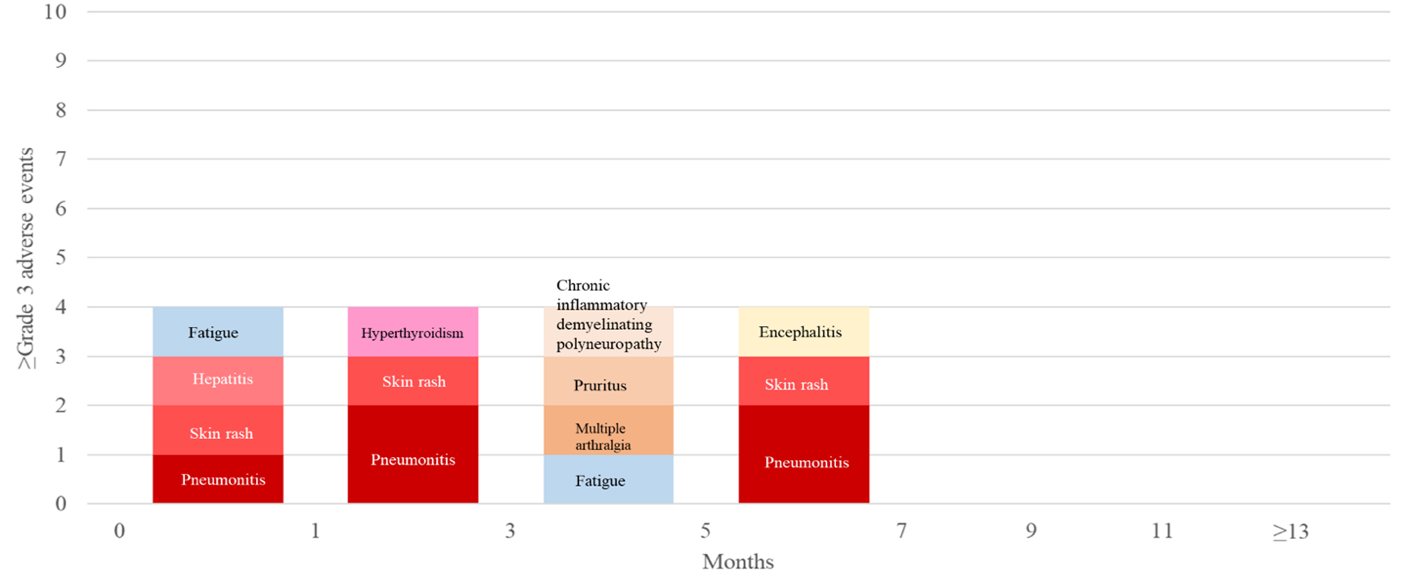 B.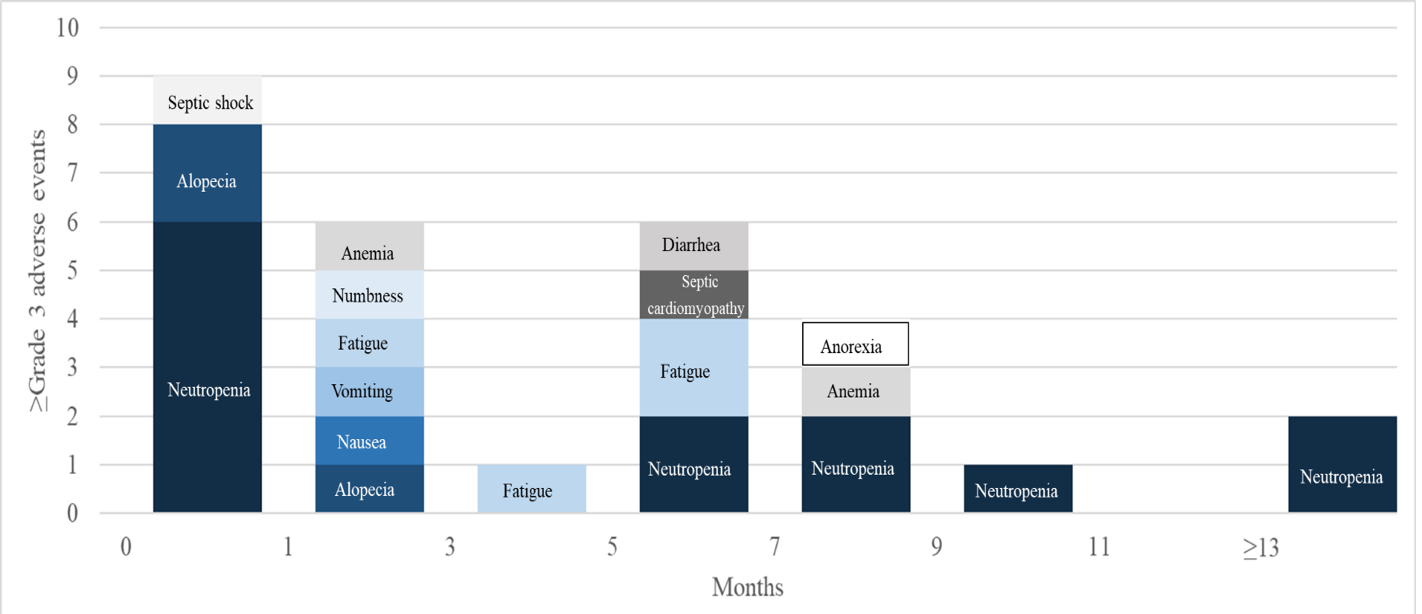 